Załącznik  Nr 1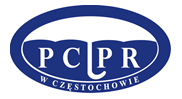 Częstochowa, marzec 2015 r.Zadania powiatu w zakresie wspierania rodziny i systemu pieczy zastępczej realizowano na podstawie ustawy z dnia 09 czerwca 2011 roku o wspieraniu rodziny i systemie pieczy zastępczej (j.t Dz. U. z 2013 r., poz. 135 z późn. zm.)ZADANIA WŁASNE POWIATU (ART. 180)Opracowanie i realizacja 3 – letnich powiatowych programów dotyczących rozwoju pieczy zastępczej, zawierających między innymi coroczny limit rodzin zastępczych zawodowych.Powiatowy Program Rozwoju Pieczy Zastępczej na lata 2012-2014 został opracowany 
i przyjęty uchwałą Rady Powiatu w Częstochowie Nr XIV/110/2012 z dnia 9 maja 2012 roku.Celem głównym programu jest zapewnienie opieki i wychowania dzieciom całkowicie lub częściowo pozbawionym opieki i wychowania poprzez rozwój rodzinnej pieczy zastępczej. Cele szczegółowe obejmują:Interdyscyplinarną i kompleksową pracę z rodzinami biologicznymi dzieci umieszczonych 
w pieczy zastępczejRozwój i wsparcie rodzinnych form pieczy zastępczejWspieranie procesu usamodzielnienia pełnoletnich wychowanków pieczy zastępczej.Przekształcenie placówek opiekuńczo – wychowawczych funkcjonujących na terenie powiatu częstochowskiego zgodnie ze standardami.Zapewnienie dzieciom pieczy zastępczej w rodzinach zastępczych, rodzinnych domach dziecka  oraz w placówkach opiekuńczo – wychowawczych.	 W 2014 roku na terenie powiatu częstochowskiego funkcjonowało łącznie 127 rodzin zastępczych w których umieszczonych było 167  dzieci (w tym 2 dzieci do 3 r.ż) oraz 7 rodzin, którym Sąd powierzył pieczę nad 7 dzieci na czas toczącego się postępowania (z czego 3 rodziny zostały ustanowione docelowo rodzinami zastępczymi).	Wszystkie dzieci, które czasowo pozbawione są opieki ze strony rodziców biologicznych mają zapewnione miejsce w rodzinnej lub instytucjonalnej pieczy zastępczej. W przypadku niemożliwości wykonania postanowienia Sądu i umieszczenia dziecka na terenie powiatu częstochowskiego, podejmowane są działania dot. zapewnienia pieczy zastępczej na terenie innych powiatów, w 2014 roku nie było takiej konieczności.Organizowanie wsparcia osobom usamodzielnianym opuszczającym rodziny zastępcze, rodzinne domy dziecka oraz placówki opiekuńczo – wychowawcze i regionalne placówki opiekuńczo – terapeutyczne, przez wspieranie procesu usamodzielnienia.  W 2014 roku pomocą i wsparciem  pracowników socjalnych objętych było łącznie 
92 pełnoletnich wychowanków, w tym:- 68 z rodzin zastępczych, - 24 z placówek opiekuńczo – wychowawczychW okresie od 01.01.2014 r. do października 2014 r. pracę z usamodzielnianymi wychowankami prowadził 1 pracownik socjalny, od października 2014 r.(na skutek zmian organizacyjnych w PCPR) zadania te wykonuje 3 pracowników socjalnych.Wsparcie udzielane jest na bieżąco m.in. poprzez informowanie o procedurach dot. przyznawania pomocy pieniężnej na kontynuowanie nauki, na zagospodarowanie oraz usamodzielnienie, pomoc w wyborze opiekuna usamodzielnienia i opracowaniu 18 Indywidualnych Programów Usamodzielnienia oraz 56 modyfikacji IPU. Informowano także 
o procedurach związanych z wnioskowaniem o przyznanie mieszkania z terenu gminy 
i pomagano w ich wypełnianiu. Podczas  przeprowadzonych 53 wywiadów środowiskowych, motywowano wychowanków do kontynuowania nauki i utrzymywania prawidłowej frekwencji na zajęciach, a także do poprawy sytuacji materialnej m.in. przez poszukiwanie pracy zarobkowej.	Poniższa tabela przedstawia szczegółowe dane dotyczące współpracy z pełnoletnimi wychowankami rodzinnych i instytucjonalnych form pieczy zastępczej.Tab. 1 - Narzędzia współpracy z pełnoletnimi wychowankami:Tworzenie warunków do powstania i działania rodzin zastępczych, rodzinnych domów dziecka i rodzin pomocowych. Nabór na szkolenie dla kandydatów do pełnienia funkcji rodziny zastępczej niezawodowej został ogłoszony na stronie internetowej PCPR. W trakcie roku na bieżąco udzielano zainteresowanym osobom informacji na temat procedury ustanawiania rodzin zastępczych.Zgłosiło się 17 rodzin kandydujących na rodzinę zastępczą niezawodową. Na szkolenie zostało zakwalifikowanych 9 rodzin, jedna rodzina zrezygnowała z udziału w szkoleniu z uwagi na zobowiązania zawodowe. 3 rodziny złożyły rezygnację z dalszej procedury kwalifikacyjnej,
 1 rodzina nie została zakwalifikowana do udziału w szkoleniu. 4 rodziny zgłosiły się w ostatnim kwartale 2014 r. i aktualnie oczekują na zakwalifikowanie do udziału w szkoleniu dla kandydatów do pełnienia funkcji niezawodowej rodziny zastępczej.	Przeprowadzono łącznie 40 wizyt w miejscu zamieszkania ww. rodzin, w tym 12 wizyt
 z psychologiem w celu obserwacji relacji panujących w rodzinie i obserwacji zachowań kandydatów w sprzyjającej atmosferze domu rodzinnego. Podczas wstępnej rozmowy z kandydatami oraz 
w trakcie wywiadu środowiskowego przeprowadzanego w miejscu zamieszkania rodziny, dokonywano analizy sytuacji osobistej, rodzinnej i majątkowej kandydatów. Narzędziem przydatnym do ww. analizy był formularz: Karta Sytuacji Kandydatów na Rodzinę Zastępczą. Następnie zebrano od ośrodków pomocy społecznej, komisariatów policji i szkół opinie dotyczące kandydatów. Kandydaci do pełnienia funkcji niezawodowej rodziny zastępczej wypełnili testy psychologiczne oraz odbyli rozmowy indywidualne z psychologiem w siedzibie Powiatowego Centrum Pomocy Rodzinie w Częstochowie.  Ponadto z 14 rodzinami opracowano Kartę Sytuacji Kandydatów na Rodzinę Zastępczą w celu wydania o nich opinii na potrzeby własne lub zlecenie Sądu.W dniu 12.06.2014 r. odbyło się spotkanie mające na celu dokonanie kwalifikacji do udziału w szkoleniu kandydatów do pełnienia funkcji niezawodowej rodziny zastępczej. 
Na spotkaniu pracownicy PCPR w Częstochowie dokonali rozpoznania sytuacji materialnej, bytowej 10 rodzin kandydatów. 1 rodzina nie otrzymała kwalifikacji do udziału w szkoleniu dla kandydatów do pełnienia funkcji niezawodowej rodziny zastępczej.W terminie od 23.06.2014 r. do 06.09.2014 r. przeprowadzono szkolenie dla kandydatów do pełnienia funkcji niezawodowej rodziny zastępczej. W tym okresie odbyło się dziewięć 4 godzinnych spotkań raz w tygodniu w godzinach 16:00 – 20:00 oraz jedno 8 godzinne. 	Szkolenie prowadzone było przez 6 pracowników na podstawie autorskiego programu szkoleń dla kandydatów do pełnienia funkcji niezawodowej rodziny zastępczej, opracowanego przez Powiatowe Centrum Pomocy Rodzinie w Częstochowie, zatwierdzonego przez Ministra Pracy 
i Polityki Społecznej, decyzją Nr 17/2014/RZ z dnia 27 maja 2014 r. w wymiarze 104,5 godziny.W dniu 19.09.2014 r. odbyło się spotkanie mające na celu dokonanie kwalifikacji 
2 rodzin kandydatów do pełnienia funkcji niezawodowych rodzin zastępczych, którzy odbyli szkolenie w terminie od 23.06.2014 r. – 06.09.2014 r. W spotkaniu uczestniczyli: Dyrektor oraz pracownicy PCPR w Częstochowie, przedstawiciel Placówki Opiekuńczo – Wychowawczej 
w Blachowni oraz przedstawiciele Ośrodków Pomocy Społecznej właściwych z uwagi na miejsce zamieszkania kandydatów. Obydwie rodziny otrzymały kwalifikacje do pełnienia funkcji niezawodowej rodziny zastępczej. W dniu 31.10.2014 r. odbyło się spotkanie mające na celu dokonanie kwalifikacji kandydatów do pełnienia funkcji rodzin zastępczych niezawodowych, którzy w okresie 23.06.2014 – 06.09.2014 r. brali udział w szkoleniu. W spotkaniu udział wzięli: Dyrektor oraz pracownicy PCPR 
w Częstochowie, Dyrektorzy: Placówki Opiekuńczo Wychowawczej w Blachowni i Domu Dziecka 
w Chorzenicach oraz przedstawiciele Ośrodków Pomocy Społecznej i komisariatów policji właściwych z uwagi na miejsce zamieszkania kandydatów na rodziny zastępcze. Na spotkaniu omówiono sytuację 6 rodzin 1 rodzina nie otrzymała kwalifikacji z uwagi na niespełnienie wymogów zawartych w ustawie z dnia 09 czerwca 2011 r. o wspieraniu rodziny  i systemie pieczy zastępczej.	Rodziny zastępcze funkcjonujące na terenie powiatu objęte były pomocą i wsparciem:w okresie od 01.01.2014 r. do października 2014 r. przez 3 koordynatorów rodzinnej pieczy zastępczej, 1 pracownika socjalnego oraz psychologa,od października 2014 r. (nowelizacja ustawy z dnia 25 lipca 2014 r. , która weszła w życie z dniem 18.09.2014 r. i określiła, że koordynator rodzinnej pieczy zastępczej nie może mieć pod opieką więcej niż 15 rodzin (wcześniej nie więcej niż 30)) nastąpiły zmiany organizacyjne w PCPR. Pracę 
z rodzinami zastępczymi prowadziło 3 koordynatorów rodzinnej pieczy zastępczej, 
3 pracowników socjalnych oraz 2 psychologów. Z każdą rodziną zastępczą opracowane zostały formularze: Karty Sytuacji Rodziny Zastępczej wraz z załącznikami przydatnymi w diagnozowaniu sytuacji i problemów rodzin zastępczych. Opracowano we współpracy z rodzinami zastępczymi 11 Planów Pomocy Dzieciom, a w przypadku pozostałych dzieci przebywających w rodzinach zastępczych 115 modyfikacji Planów Pomocy Dziecku.    	Pracownicy socjalni oraz koordynatorzy rodzinnej pieczy zastępczej udzielają pomocy
 i wparcia w bieżących trudnościach i problemach rodzin zastępczych, m.in. problemów wychowawczych, szkolnych, dot. kontaktów z rodzicami biologicznymi, problemów 
w relacjach pomiędzy poszczególnymi członkami rodziny. 	Koordynatorzy rodzinnej pieczy zastępczej oraz pracownicy socjalni systematycznie odwiedzali rodziny zastępcze. W ciągu roku odbyło się łącznie 1 297  odwiedzin w miejscu zamieszkania rodzin zastępczych. Rodziny zastępcze mogą również skorzystać z konsultacji indywidualnych z psychologiem oraz brać udział w spotkaniach grup wsparcia dla rodzin zastępczych. Ponadto w celu poprawy funkcjonowania rodzin zastępczych i podnoszenia kwalifikacji organizowane są szkolenia dla rodzin oraz dzieci w nich przebywających.Prowadzenie placówek opiekuńczo-wychowawczych oraz placówek wsparcia dziennego 
o zasięgu ponadgminnym.Na terenie powiatu funkcjonowały dwie placówki opiekuńczo - wychowawcze, zapewniające dzieciom i młodzieży pozbawionym trwale lub okresowo opieki własnej rodziny – opiekę, wychowanie, odpowiednie do potrzeb warunki rozwoju, przygotowanie do samodzielnego życia tj.:Placówka Opiekuńczo - Wychowawcza w Blachowni – 46 miejsc (w tym wg. st. na dzień 31.12.2014 roku 13 wychowanków pochodzących z terenu powiatu częstochowskiego). W skład Placówki Opiekuńczo – Wychowawczej w Blachowni wchodzą:Administracja w Blachowni Mieszkanie dla Dzieci Nr 1 w Blachowni 	(6 miejsc)Mieszkanie dla Dzieci Nr 2 w Blachowni 	(6 miejsc)Mieszkanie dla Dzieci Nr 3 w Blachowni 	(6 miejsc)Dom dla Dzieci „Sosenka” w Częstochowie, 	(14 miejsc)Dom dla Dzieci „Skałka” w Częstochowie 	(14 miejsc).	Miesięczny koszt utrzymania dziecka w Placówce Opiekuńczo – Wychowawczej w Blachowni 
w 2014 roku stanowił kwotę 3 911 zł 16 gr i został ogłoszony w Dzienniku Urzędowym Województwa Śląskiego z dnia 17 lutego 2014 r. pod pozycją 988. Obowiązuje od 1 marca 
2014 r. Dom Dziecka w Chorzenicach – 45 miejsc (w tym wg. st. na dzień 31.12.2014 roku 
19 wychowanków pochodzących z terenu powiatu częstochowskiego).	Miesięczny koszt utrzymania dziecka w Domu Dziecka w Chorzenicach w 2014 roku stanowił kwotę 3 923 zł 49 gr. i został ogłoszony w Dzienniku Urzędowym Województwa Śląskiego 
z dnia 17 lutego 2014 r. pod pozycją 984. Obowiązuje od 1 marca 2014 r. 	W 2014 r. rozpoczęto prace mające na celu dostosowanie placówek opiekuńczo wychowawczych do wymogów ustawy z dnia 9 czerwca 2011 r. o wspieraniu rodziny i systemie pieczy zastępczej. Na podstawie podjętych przez Radę Powiatu w Częstochowie  w dniu 
25.09.2014 r. uchwał oraz decyzji Wojewody Śląskiego zezwalających na prowadzenie ww. Placówek wydanych w dniu 29.12.2014 r. z dniem 1 stycznia 2015 r. rozpoczęły swoją działalność dwa centra administracyjne obsługi placówek opiekuńczo-wychowawczych i trzy nowe placówki opiekuńczo-wychowawcze.Od dnia 01.01.2015 r. w Powiecie Częstochowskim  funkcjonują: -  Dom dla Dzieci „Skałka” w Częstochowie typu socjalizacyjnego i interwencyjnego,-  Dom dla Dzieci „Sosenka” w Częstochowie typu socjalizacyjnego i interwencyjnego,-  Dom dla Dzieci „Słoneczny” w Chorzenicach typu socjalizacyjnego,-  Dom Dziecka w Chorzenicach typu socjalizacyjnego i interwencyjnego,-  Placówka Opiekuńczo-Wychowawcza w Blachowni typu socjalizacyjnego,-  Centrum Administracyjne Obsługi Placówek Opiekuńczo-Wychowawczych w Chorzenicach,-  Centrum Administracyjne Obsługi Placówek Opiekuńczo-Wychowawczych w Blachowni.Wpłynęło 247 spraw dotyczących skierowania do placówek opiekuńczo – wychowawczych: 19 przypadków, które dotyczyły dzieci pochodzących z terenu powiatu częstochowskiego, załatwiono w następujący sposób:wydano 15 skierowań do prowadzonych przez Powiat placówek opiekuńczo – wychowawczych – w tym:6 do Placówki Opiekuńczo-Wychowawczej w Blachowni (w 1 przypadku skierowanie 
o umieszczeniu dziecka nie zostało zrealizowane z uwagi na odmowę wydania dziecka przez matkę – sprawa w toku),9 do Domu Dziecka w Chorzenicach (w 3 przypadkach skierowania o umieszczeniu dzieci zostały niezrealizowane z uwagi na odmowę wydania dzieci przez matkę - sprawa w toku),w 1 przypadku uzgodniono umieszczenie dziecka w Całodobowej Placówce Opiekuńczo-Wychowawczej im. św. Dominika Savio w Częstochowie z uwagi na rozwiązanie przez Sąd rodziny zastępczej funkcjonującej na terenie miasta Częstochowa (w wieku: 17 lat),w 1 przypadku uzgodniono interwencyjne umieszczenie dziecka w Domu Małych Dzieci 
w Częstochowie (w wieku: 1 rok i 9 m-cy),w 1 przypadku uzgodniono możliwość skierowania noworodka do Interwencyjnego Ośrodka Preadopcyjnego w Gliwicach,w 1 przypadku Sąd zmienił postanowienie i w miejsce środka wychowawczego w postaci umieszczenia w pieczy zastępczej zastosował nadzór kuratora.228 spraw dotyczących dzieci z terenu innych powiatów, załatwiono 
w następujący sposób:wydano 10 skierowań do prowadzonych przez Powiat placówek opiekuńczo – wychowawczych, w tym:8 do Placówki Opiekuńczo-Wychowawczej w Blachowni (1 umieszczenie interwencyjne), 2 do Domu Dziecka w Chorzenicach,w 147 przypadkach odmówiono skierowania, w tym:76 z uwagi na brak miejsc w placówkach,14 z uwagi na brak miejsc w placówkach dla dwójki rodzeństwa,21 z uwagi na brak miejsc w placówkach dla trójki rodzeństwa,16 z uwagi na brak miejsc w placówkach dla czwórki rodzeństwa,15 z uwagi na brak miejsc w placówkach dla pięciorga rodzeństwa,5 z uwagi na toczące się sprawy umieszczenia w placówkach dzieci z terenu powiatu częstochowskiego,18 spraw pozostało bez rozpoznania z uwagi na nie uzupełnienie dokumentacji przez inne powiaty, w 13 sytuacjach w toku sprawy, powiat zrezygnował z umieszczenia dziecka, w 2 przypadkach sprawa została przekazana do załatwienia zgodnie z kompetencjami do właściwego powiatu, w 36 przypadkach odmówiono skierowania, w tym:w 1 z uwagi na brak możliwości zapewnienia właściwej opieki dla dziecka (niepełnosprawność ruchowa, mózgowe porażenie dziecięce), w 1 przypadku z uwagi na brak specjalistycznej placówki przeznaczonej dla dzieci 
z zaburzeniami psychicznymi,w 7 przypadkach z uwagi na brak placówki typu specjalistyczno-terapeutycznego,w 12 przypadkach z uwagi na brak placówki typu rodzinnego,w 15 przypadkach z uwagi na brak placówki przeznaczonej dla małych dzieci do 3 roku życia,w 2 przypadkach z wnioskiem o umieszczenie dzieci w placówce opiekuńczo-wychowawczej na terenie powiatu częstochowskiego wystąpił niewłaściwy organ (MOW).W ciągu roku 22 wychowanków opuściło placówki powiatu częstochowskiego (13 - Placówkę Opiekuńczo-Wychowawczą w Blachowni, 9 - Dom Dziecka w Chorzenicach), w tym:1 dziecko z terenu powiatu częstochowskiego zostało umieszczone w rodzinie zastępczej,9 dzieci z terenu innych powiatów wróciło do rodziny biologicznej, 8 pełnoletnich wychowanków usamodzielniło się (w tym 3 wychowanków z terenu powiatu częstochowskiego),2 dzieci pochodzących z terenu innych powiatów na podstawie skierowań wydanych przez właściwe samorządy zostało umieszczonych w placówkach opiekuńczo-wychowawczych 
w innych powiatach,1 dziecko z terenu powiatu częstochowskiego przebywające w zakładzie opiekuńczo-leczniczym wobec którego zostało wydane skierowanie do placówki opiekuńczo-wychowawczej funkcjonującej na terenie powiatu częstochowskiego zostało skreślone 
z listy wychowanków placówki i nadal przebywa w zakładzie opiekuńczo-leczniczym. Zgodnie 
z art. 16 ustawy z dnia 25 lipca 2014 r. o zmianie ustawy o wspieraniu rodziny 
i systemie pieczy zastępczej oraz niektórych innych ustaw (Dz. U. z 2014 r. poz. 1188) 
w przypadku dzieci umieszczonych na mocy postanowienia sądu w pieczy zastępczej oraz w zakładzie opiekuńczo-leczniczym, postanowienia o umieszczeniu dziecka w pieczy zastępczej uchyla się,1 pełnoletnia wychowanka została skreślona przez dyrektora placówki z listy wychowanków 
z uwagi na nieprzestrzeganie regulaminu placówki.Pracownicy PCPR wzięli udział w posiedzeniach Stałych Zespołów ds. Okresowej Oceny Sytuacji Dziecka, które odbyły się:w Domu Dziecka w Chorzenicach w dniach: 30 styczeń 2014 r., 18 marca 2014 r., 
03 czerwca 2014 r., 24 czerwca 2014 r., 06 października 2014 r., 25 listopada 2014 r.w Placówce Opiekuńczo – Wychowawczej w Blachowni w dniach: 06 luty 2014 r., 
25 marca 2014 r., 12 maja 2014 r., 11 czerwca 2014 r., 29 września 2014 r., 
15 październik 2014 r., 17 listopada 2014 r., 09 grudnia 2014 r. w Interwencyjnym Ośrodku Preadopcyjnym w Gliwicach (w którym przebywało dziecko z terenu powiatu aktualnie dziecko przebywa w Regionalnej Placówce Opiekuńczo-Terapeutycznej Nr 1 w Gliwicach) w dniu 23.09.2014 r.Przeprowadzono 6 kontroli w placówkach opiekuńczo-wychowawczych po trzy w każdej:● 3 kontrole w Domu Dziecka w Chorzenicach:I. w dniach 08 – 09.02.2014 r. (sobota – godziny popołudniowe, niedziela – pora obiadowa) przeprowadzono kontrolę doraźną mającą na celu bezpośrednią obserwację sposobu sprawowania opieki, w szczególności sprawdzenie:- zgodności grafiku dyżurów ze stanem zastanym- liczby dzieci przebywających w placówce- sposoby sprawowania opieki (tj. przygotowywanie posiłku, sposób komunikowania się z dziećmi,
   rodzaj organizowanych zajęć opiekuńczo-wychowawczych)- zaopatrzenia w artykuły żywnościowe- czystości pomieszczeń.Po dokonaniu czynności kontrolnych sporządzono protokół. II. w dniu 10.05.2014 r. (sobota – godziny popołudniowe) przeprowadzono kontrolę doraźną mającą na celu bezpośrednią obserwację sposobu sprawowania opieki, w szczególności sprawdzenie:- zgodności grafiku dyżurów ze stanem zastanym- liczby dzieci przebywających w placówce- sposobu sprawowania opieki (tj. przygotowywanie posiłku, sposób komunikowania się z dziećmi,
  rodzaj organizowanych zajęć opiekuńczo-wychowawczych)- zaopatrzenia w artykuły żywnościowe- czystości pomieszczeń.Po dokonaniu czynności kontrolnych sporządzono protokół.  III. w dniach 28.05 – 03.06.2014 r. przeprowadzono kontrolę problemową w zakresie sprawdzenia realizacji zaleceń pokontrolnych wydanych po kontroli przeprowadzonej w dniach 
14-21.05.2012 r. Po dokonaniu czynności kontrolnych sporządzono protokół oraz wydano zalecenia pokontrolne mające na celu wyeliminowanie stwierdzonych nieprawidłowości.            ● 3 kontrole w Placówce Opiekuńczo-Wychowawczej w Blachowni:I. w dniach 08 - 09.02.2014 r. (sobota – godziny popołudniowe, niedziela – godziny przedpołudniowe) przeprowadzono kontrolę doraźną w Domu dla Dzieci „Skałka” mającą na celu bezpośrednią obserwację sposobu sprawowania opieki, w szczególności sprawdzenie:- zgodności grafiku dyżurów ze stanem zastanym- liczby dzieci przebywających w placówce- sposobu sprawowania opieki (tj. przygotowywanie posiłku, sposób komunikowania się z dziećmi,
   rodzaj organizowanych zajęć opiekuńczo-wychowawczych)-  zaopatrzenia w artykuły żywnościowe-  czystości pomieszczeń.Po dokonaniu czynności kontrolnych sporządzono protokół. II. w dniu 10.05.2014 r. (sobota –godziny popołudniowe) przeprowadzono kontrolę doraźną 
w Mieszkaniach Nr 1, 2 i 3 oraz w Domu dla Dzieci „Sosenka” mającą na celu bezpośrednią obserwację sposobu sprawowania opieki, w szczególności sprawdzenie:-  zgodności grafiku dyżurów ze stanem zastanym-  liczby dzieci przebywających w placówce- sposoby sprawowania opieki (tj. przygotowywanie posiłku, sposób komunikowania się z dziećmi,
   rodzaj organizowanych zajęć opiekuńczo-wychowawczych)-  zaopatrzenia w artykuły żywnościowe-  czystości pomieszczeń.Po dokonaniu czynności kontrolnych sporządzono protokół oraz wydano zalecenia pokontrolne mające na celu wyeliminowanie stwierdzonych nieprawidłowości. III. w dniach 18 – 23.12.2014 r. przeprowadzono kontrolę w zakresie sprawdzenia realizacji zaleceń pokontrolnych wydanych po kontroli przeprowadzonej w okresie 05.08.2013 r. - 10.09.2013 r. Protokół z czynności kontrolnych został sporządzony w 2015 r.Ponadto w trakcie wizyt związanych z organizowanymi w placówkach opiekuńczo – wychowawczych uroczystościami (np. m.in.: spotkania wigilijne, spotkania Wielkanocne) a także posiedzeniami stałego zespołu ds. okresowej oceny sytuacji dziecka w placówce, pracownicy PCPR 
w Częstochowie mieli możliwość obserwacji pracy kadry placówek w szczególności sposobu sprawowania opieki nad dziećmi, stosunku kadry do wychowanków, czystości pomieszczeń oraz organizacji uroczystości.Jubileusz 40-lecia działalności Placówki Opiekuńczo-Wychowawczej w Blachowni zorganizowano w dniu 14.11.2014 r. w Miejskim Domu Kultury w Blachowni. Uroczystość połączono z obchodami Dnia Pracownika Socjalnego.Organizowanie szkoleń dla rodzin zastępczych, prowadzących rodzinne domy dziecka 
i dyrektorów placówek opiekuńczo – wychowawczych typu rodzinnego oraz kandydatów do pełnienia funkcji rodziny zastępczej, prowadzenia rodzinnego domu dziecka lub pełnienia funkcji dyrektora placówki opiekuńczo – wychowawczej typu rodzinnego. W dniach 20 – 21.01.2014 r. odbyło się  10-godzinne szkolenie dla rodzin zastępczych oraz kandydatów do pełnienia funkcji spokrewnionej rodziny zastępczej, w którym udział wzięło 6 rodzin zastępczych oraz kandydatów. Tematyka szkolenia obejmowała:praktyczne formy porozumiewania się,problem żałoby i straty w rodzinie,nabywanie i doskonalenie umiejętności w rozwiązywaniu sytuacji trudnych, konfliktowych,jak radzić sobie z trudnymi zachowaniami i u dzieci.	W terminie od 02.06.2014 r. do 23.06.2014 r. odbyło się szkolenie „Szkoła dla rodziców” organizowane przez Powiatowe Centrum Pomocy Rodzinie w Częstochowie, a przygotowane 
i prowadzone przez pracowników Powiatowej Poradni Psychologiczno – Pedagogicznej 
w Częstochowie. Odbyły się 4 spotkania (łącznie 16 godzin), w których uczestniczyło 
6 spokrewnionych rodzin zastępczych.	W dniu 20.10.2014 r. odbyło się 5 godzinne szkolenie dla rodzin zastępczych 
i kandydatów do pełnienia funkcji spokrewnionej rodziny zastępczej, w którym uczestniczyło 
8 rodzin. Tematyka szkolenia obejmowała następujące zagadnienia:komunikacja w rodzinie,umiejętność stawiania bezpiecznych granic,nabywanie i doskonalenie umiejętności w rozwiązywaniu sytuacji trudnych, konfliktowych,jak radzić sobie z trudnymi zachowaniami u dzieci.Organizowanie wsparcia dla rodzinnej pieczy zastępczej w szczególności poprzez tworzenie warunków do powstania grup wsparcia oraz specjalistycznego poradnictwa. Do uczestnictwa w grupach wsparcia zapraszane są wszystkie rodziny zastępcze, następnie zainteresowane rodziny zapisywane są do konkretnej grupy w zależności od występujących problemów lub rodzaju rodziny zastępczej.	W 2014 r. prowadzono 3 grupy wsparcia w których uczestniczyło 30 rodzin. Odbyło się łącznie 30 spotkań, raz w miesiącu po dwie godziny. Liczba uczestników w poszczególnych grupach wsparcia:•	I grupa  - 11 rodzin spokrewnionych (12 spotkań)•	II grupa  - 10 rodzin spokrewnionych (12 spotkań)•	III grupa - 9 rodzin niezawodowych (10 spotkań)Spotkania grup wsparcia miały charakter szkoleniowy i psychoedukacyjny w obszarze:•	doskonalenia umiejętności wychowawczych,•	radzenia sobie z trudnymi zachowaniami u dzieci,•	problemów dzieci pochodzących z rodzin patologicznych,•	trudności edukacyjnych dzieci.     Przeprowadzono również 12 spotkań grupy wsparcia dla młodzieży, w której uczestniczyło 
6 wychowanków.Na terenie powiatu nie funkcjonują rodziny pomocowe. Rodziny zastępcze nie zgłaszały potrzeby tej formy wsparcia. Poradnictwo i terapia dla rodzin zastępczych, ich dzieci oraz dzieci umieszczonych w pieczy zastępczej prowadzone są przez psychologów.	Przeprowadzono łącznie 102 konsultacji indywidualnych (35 konsultacji z rodzinami  zastępczymi  i 69 spotkań z dziećmi i młodzieżą z rodzin zastępczych).Indywidualna pomoc psychologiczna rodzinom zastępczym realizowana była w zakresie:•	diagnozy psychologicznej problemów rodzinnych i wychowawczych 	występujących w rodzinach•	poradnictwa i działania terapeutycznego dot. w/w problemów•	psychoedukacji i poradnictwa w zakresie zaburzeń emocjonalnych i zaburzeń zachowania występujących u dzieci.	Z regularnej terapii korzystały 23 rodziny zastępcze, natomiast pozostałe rodziny korzystały 
z  indywidualnego poradnictwa.	Ponadto psycholog wydał 25 opinii psychologicznych, w tym:- 18 dla kandydatów do pełnienia funkcji rodziny zastępczej niezawodowej,- 2 dla kandydatów do pełnienia funkcji rodziny zastępczej zawodowej,- 3 dla kandydatów do pełnienia funkcji rodziny zastępczej spokrewnionej.  Ponadto koordynator rodzinnej pieczy zastępczej o wykształceniu psychologicznym przeprowadził 137 rozmów wspierających z wychowankami rodzinnej pieczy zastępczej (pełnoletnimi i małoletnimi), które dotyczyły głównie relacji w rodzinach zastępczych, kontaktów 
z rodzicami biologicznymi, wspomnień z dzieciństwa i sytuacji szkolnej. 238 razy udzielił pomocy 
i wsparcia w bieżących trudnościach i problemach w 55 rodzinach zastępczych w miejscu zamieszkania.Wyznaczanie organizatora rodzinnej pieczy zastępczej.Zgodnie z art. 76 ust. 1 i ust. 2 ustawy z dnia 09 czerwca 2011 r. o wspieraniu rodziny 
i systemie pieczy zastępczej organizatorem rodzinnej pieczy zastępczej jest wyznaczona przez starostę jednostka organizacyjna powiatu lub podmiot któremu starosta zlecił realizację tego zadania. W przypadku gdy wyznaczoną jednostką organizacyjną jest powiatowe centrum pomocy rodzinie, w centrum tym tworzy się zespół do spraw pieczy zastępczej.  Zadania organizatora rodzinnej pieczy zastępczej w powiecie częstochowskim zgodnie z zarządzeniem Starosty Częstochowskiego Nr 31/2011 z dnia 6 października 2011 r. realizuje Powiatowe Centrum Pomocy Rodzinie w Częstochowie, w którym utworzono Zespół ds. Pieczy Zastępczej.	Sprawozdanie z efektów pracy Organizatora Rodzinnej Pieczy Zastępczej przedstawiane Staroście i Radzie Powiatu stanowi odrębny dokument. Zapewnienie przyjętemu do pieczy zastępczej dziecku niezbędnych badań lekarskich.Realizując niniejsze zadanie, motywowano rodziny zastępcze do przeprowadzania zleconych badań i konsultacji u lekarzy specjalistów (np. endokrynologa, kardiologa, alergologa, laryngologa, okulisty, ginekologa, internisty). W razie potrzeby sugerowano konieczność odbycia konsultacji z psychologiem, pedagogiem szkolnym bądź psychiatrą. W przypadku 14 dzieci  do 6 roku życia, mając na względzie dobro dzieci i monitorowanie systematyczności przeprowadzania przez rodzinę zastępczą obowiązkowych badań, szczepień oraz bilansów, zobowiązano rodziny do dostarczenia kserokopii książeczek zdrowia dzieci oraz kart szczepień. W przypadku braków wpisów w książeczkach zobowiązano opiekunów do uzupełnienia książeczek zdrowia dzieci. Pracownicy udzielali rodzinom zastępczym wsparcia również poprzez ustalenie terminów przyjęć przez lekarzy specjalistów np. psychiatry (z uwagi na długie terminy oczekiwania na wizytę, bądź opieszałość rodziny w ustaleniu terminu wizyty).Prowadzenie rejestru danych o osobach:- zakwalifikowanych do pełnienia funkcji rodziny zastępczej zawodowej, rodziny zastępczej niezawodowej lub prowadzenia rodzinnego domu dziecka- pełniących funkcję rodziny zastępczej niezawodowej oraz prowadzących rodzinny dom dziecka.  Prowadzone są wymagane rejestry. Dane z rejestru przekazuje się do właściwego Sądu (art. 46 ust. 4 ustawy z dnia 9 czerwca 2011 r. o wspieraniu rodziny i systemie pieczy zastępczej). Rejestry osób zakwalifikowanych do pełnienia funkcji rodziny zastępczej zawodowej, rodziny zastępczej niezawodowej lub prowadzenia rodzinnego domu dziecka jak również pełniących funkcję rodziny zastępczej niezawodowej oraz prowadzących rodzinny dom dziecka zostały sporządzone w dniu 31.12.2012 r. i przekazane do właściwych sądów.Aktualizacje Rejestrów zostały dokonane 5.07.2013 r. oraz 31.07.2014 r. i przekazane do właściwych Sądów:	- Sądu Rejonowego w Częstochowie V Wydział Rodzinny i Nieletnich - 16 rodzin                                            - Sądu Rejonowego w Częstochowie VI Wydział Rodzinny i Nieletnich – 16 rodzin             - Sądu Rejonowego w Myszkowie III Wydział Rodzinny i Nieletnich - 4 rodziny.Dane z rejestru 4 rodzin zakwalifikowanych do pełnienia funkcji rodziny zastępczej niezawodowej zostały przekazane do Sądu Rejonowego w Częstochowie VI Wydział Rodzinny 
i Nieletnich.Kompletowanie we współpracy z właściwym ośrodkiem pomocy społecznej dokumentacji związanej z przygotowaniem dziecka do umieszczenia w rodzinie zastępczej albo rodzinnym domu dziecka. 	Informacja o konieczności umieszczenia dziecka z rodziny biologicznej w rodzinnej pieczy zastępczej najczęściej otrzymywana jest w sytuacji sporządzania opinii u potencjalnego kandydata do pełnienia funkcji rodziny zastępczej dla danego dziecka (bądź z chwilą otrzymania prawomocnego postanowienia o umieszczeniu w pieczy zastępczej). W w/w sytuacjach kandydaci do pełnienia funkcji rodziny zastępczej najczęściej znają już dziecko bądź sprawują nad nim tymczasową opiekę i są w posiadaniu stosownej dokumentacji dziecka (zazwyczaj są to osoby spokrewnione bądź spowinowacone z dzieckiem). W przypadku umieszczania dziecka przebywającego w instytucjonalnej pieczy zastępczej 
w rodzinie zastępczej, stosowna dokumentacja dotycząca dziecka znajduje się w posiadaniu placówki i przekazywana jest rodzinie zastępczej.  Wydawanie zgody przez starostę na czasowe sprawowanie pieczy przez rodzinę zastępczą nad powierzonym jej dzieckiem poza terytorium Rzeczypospolitej Polskiej  (art. 42)Zgodnie z treścią art. 42, obowiązującą do dnia 19 września 2014 r., rodzina zastępcza sprawująca pieczę nad dzieckiem mogła czasowo, za zgodą starosty, sprawować pieczę zastępczą nad tym dzieckiem poza terytorium Rzeczypospolitej Polskiej biorąc pod uwagę opinię organizatora rodzinnej pieczy zastępczej.  W 2014 r. obowiązywała wydana w dniu 25.04.2012 r. decyzja nr ZPZ.8270.2.38.53.2012  
w sprawie wyrażenia zgody na pobyt 2 małoletnich wychowanek rodziny zastępczej niezawodowej poza terytorium Rzeczypospolitej. W związku z powyższym monitorowano realizację planów pomocy dzieciom, wytyczonych celów i zadań  w  obszarach m.in. sytuacji szkolnej i zdrowotnej małoletnich. W marcu 2014 r. powyższa decyzja została wygaszona decyzją numer ZPZ.5305.3.1.2014 z dnia 20.05.2014 r. z uwagi na fakt, że rodzina zastępcza niezawodowa przysposobiła dzieci.Wytaczanie przez Dyrektora Powiatowego Centrum Pomocy Rodzinie w Częstochowie powództwa o zasądzenie świadczeń alimentacyjnych – zgodnie z art. 38 ustawy z dnia 
9 czerwca 2011 roku o wspieraniu rodziny i systemie pieczy zastępczejZgodnie z art. 38 ust.1 ustawy o wspieraniu rodziny i systemie pieczy zastępczej kierownik powiatowego centrum pomocy rodzinie powiatu zobowiązanego do finansowania pobytu dziecka w pieczy zastępczej, po zasięgnięciu opinii asystenta rodziny, a w przypadku gdy rodzinie dziecka nie został przydzielony asystent rodziny, po zasięgnięciu opinii podmiotu organizującego pracę z rodziną, może dochodzić na rzecz dziecka przebywającego w pieczy zastępczej świadczeń alimentacyjnych. 	W myśl art. 38 ust.2  Kierownik powiatowego centrum pomocy rodzinie powiatu zobowiązanego do finansowania pobytu dziecka w pieczy zastępczej jest zobowiązany dochodzić świadczeń alimentacyjnych, w przypadku gdy od umieszczenia dziecka w pieczy zastępczej upłynął rok.Zgodnie z art. 38 ust.3   w przypadkach, o których mowa w ust. 1 i 2, w postępowaniu przed sądem do kierownika powiatowego centrum pomocy rodzinie stosuje się odpowiednio przepisy 
o udziale prokuratora w postępowaniu cywilnym.na rzecz dzieci umieszczonych w rodzinnej pieczy zastępczejPrzygotowano 7 powództw wobec 7 rodziców biologicznych, które zostały skierowane do Sądu Rejonowego w Częstochowie na rzecz 4 dzieci przebywających w rodzinach zastępczych funkcjonujących na terenie Powiatu Częstochowskiego. Wytoczone postępowania zakończyły się zasądzeniem alimentów wobec 7 rodziców biologicznych w wysokościach od 10 zł do 100 zł (w 1 przypadku – 10 zł, a w 6 przypadków po 
100 zł).  W związku z zasądzeniem alimentów, rodziny zastępcze zobowiązane zostały do występowania do komornika z wnioskiem o wszczęcie postępowania egzekucyjnego przeciwko dłużnikowi, w przypadku, gdy rodzic biologiczny nie wywiązuje się z tego obowiązku.na rzecz dzieci umieszczonych w instytucjonalnej pieczy zastępczej. Wytoczono 12 powództw wobec 12 biologicznych rodziców na rzecz 10 dzieci przebywających w placówkach opiekuńczo – wychowawczych do Sądu Rejonowego w Częstochowie (11 pozwów) i Zabrzu (1 pozew). W związku z wytoczonymi powództwami dotychczas Sąd zasądził alimenty w 6 sprawach (6 rodziców biologicznych na rzecz 5 dzieci - 2 dzieci – Placówka Opiekuńczo – Wychowawcza w Blachowni, 2 dzieci – Dom Dziecka w Chorzenicach, 1 dziecko Dom Małych Dzieci 
w Częstochowie). Kwoty zasądzonych alimentów kształtują się w przedziale od 20 zł. do 100 zł. 
na jedno dziecko. W 6 przypadkach sprawy nie zostały zakończone na dzień 31.12.2014 r.Ponadto od 6 rodziców biologicznych 6 dzieci przyjętych w 2013 r. i 2014 r. do placówek opiekuńczo – wychowawczych, obowiązek alimentacyjny ustalony został przed umieszczeniem dzieci w instytucjonalnej pieczy zastępczej (4 dzieci – Dom Dziecka w Chorzenicach, 1 dziecko – Placówka Opiekuńczo – Wychowawcza w Blachowni, 1 dziecko – Całodobowa Placówka Opiekuńczo – Wychowawcza im. Św. Dominika Savio w Częstochowie).Biologiczni rodzice wywiązują się z zarządzeń sądu w następujący sposób:w 1 przypadku rodzic przekazuje pełną  kwotę zasądzonych alimentów na 1 dziecko;w 12 przypadkach rodzice nie wywiązują się z zobowiązań alimentacyjnych w 6 przypadkach złożone zostały do komornika sądowego wnioski o egzekucję należności - w tym 4 sprawy dotyczą wychowanków Placówki Opiekuńczo-Wychowawczej w Blachowni, 
a 2 wychowanków Domu Dziecka w Chorzenicach;w 6 sprawach w których w miesiącach listopadzie i grudniu 2014 r. wpłynęły wyroki sądu 
o zasądzeniach alimentacyjnych, w przypadku niewywiązywania się rodziców z zarządzeń sądu, wnioski do komornika o egzekucję należności złożone zostaną w 2015 r. (2 sprawy dotyczą wychowanka Całodobowej Placówki  Opiekuńczo – Wychowawczej im. Św. Dominika Savio 
w Częstochowie, 1 sprawa  dotyczy wychowanki Domu Małych Dzieci w Częstochowie, 3 sprawy dotyczą 3 wychowanków Domu Dziecka w Chorzenicach). Finansowanie:świadczeń pieniężnych dotyczących dzieci z terenu powiatu, umieszczonych 
w rodzinach zastępczych, rodzinnych domach dziecka, placówkach opiekuńczo – wychowawczych, regionalnych placówkach opiekuńczo – terapeutycznych, interwencyjnych ośrodkach preadopcyjnych lub rodzinach pomocowych, na jego terenie lub na terenie innego powiatuRODZINNA PIECZA ZASTĘPCZARodzinie zastępczej na każde umieszczone dziecko, przysługuje świadczenie na pokrycie kosztów jego utrzymania (świadczenie mające charakter obligatoryjny), nie niższe niż kwota:1) 660 zł miesięcznie – w przypadku dziecka umieszczonego w rodzinie zastępczej spokrewnionej,2) 1 000 zł miesięcznie – w przypadku dziecka umieszczonego w rodzinie zastępczej zawodowej, rodzinie zastępczej niezawodowej lub rodzinnym domu dziecka.Zgodnie z art. 80 ust. 1 pkt 2 ustawy z dnia 9 czerwca 2011 roku o wspieraniu rodziny
i systemie pieczy zastępczej (j. t. Dz. U. z 2013 r., poz. 135 z późn. zm.) w brzmieniu obowiązującym do dnia 18 września 2014 roku, rodzinie zastępczej na każde umieszczone dziecko, przysługiwało świadczenie na pokrycie kosztów jego utrzymania nie niższe niż kwota 660 zł (w przypadku dziecka umieszczonego w rodzinie zastępczej spokrewnionej) oraz 1 000 zł (w przypadku dziecka umieszczonego w rodzinie zastępczej niezawodowe), które to świadczenia pieniężne pomniejszane były o kwotę nie wyższą niż 50% dochodu dziecka, nie więcej jednak niż o 80% świadczenia (art. 80 ust. 2 w/w ustawy). Za dochód dziecka uważało się otrzymywane alimenty, rentę rodzinną oraz uposażenie rodzinne. W związku z wejściem w życie ustawy z dnia 25 lipca 2014 roku o zmianie ustawy z dnia 
9 czerwca 2011 roku o wspieraniu rodziny i systemie pieczy zastępczej (Dz. U. z 2014 r., poz. 1188) świadczenie na pokrycie kosztów utrzymania dziecka w rodzinie zastępczej spokrewnionej wynosi
660 zł, w rodzinie zastępczej niezawodowej - 1 000 zł i nie jest pomniejszane o kwotę 50% dochodu dziecka (art. 80 ust 1 pkt 1 ustawy z dnia 25 lipca 2014 roku o zmianie ustawy o wspieraniu rodziny 
i systemie pieczy zastępczej oraz niektórych innych ustaw Dz. U. z 2014 r., poz. 1188). Zgodnie z art. 17 ust. 2 ustawy z dnia 25 lipca 2014 roku o zmianie ustawy o wspieraniu rodziny i systemie pieczy zastępczej oraz niektórych innych ustaw (Dz. U. z 2014 r., poz. 1188) 
w związku z art. 80 ust. 2 ustawy z dnia 9 czerwca 2011 roku o wspieraniu rodziny i systemie pieczy zastępczej w brzmieniu obowiązującym do dnia 18 września 2014 roku (j. t. Dz. U. z 2013 r., poz. 135 z późn. zm.), decyzje w sprawie świadczeń na pokrycie kosztów utrzymania dziecka w rodzinie zastępczej lub w rodzinnym domu dziecka, które w związku z posiadaniem przez dziecko dochodu określały wysokość świadczenia z uwzględnieniem art. 80 ust. 2 w brzmieniu obowiązującym do dnia wejścia w życie niniejszej ustawy, zmienia się, w terminie miesiąca od dnia wejścia w życie niniejszej ustawy.W związku z powyższym wystąpiła konieczność zmiany decyzji przyznających świadczenia na pokrycie kosztów utrzymania dzieci w zakresie zmiany wysokości świadczenia pieniężnego do kwoty 660 zł (w przypadku rodzin zastępczych spokrewnionych) oraz do kwoty 1 000 zł (w przypadku rodzin zastępczych niezawodowych). Tab. 2 - Liczba rodzin zastępczychŁącznie w 2014 roku na wypłatę świadczeń rodzinom zastępczym z terenu powiatu przeznaczono kwotę 1 298 184 zł 07 gr.Jedna rodzina zastępcza spokrewniona zrezygnowała z wypłaty świadczenia na pokrycie kosztów utrzymania 2 dzieci umieszczonych w rodzinnej pieczy zastępczej.W 2014 roku na mocy postanowień sądu powstało 8 nowych rodzin zastępczych, 
w których umieszczono 11 dzieci. 5 dzieci zostało umieszczonych w rodzinach, którym sąd na czas trwania postępowania powierzył sprawowanie pieczy. Łącznie funkcjonowało 127 rodzin
z 167 dziećmi. 1 rodzina zastępcza spokrewniona (wychowująca 1 dziecko) z terenu Powiatu Radomszczańskiego przeprowadziła się na teren Powiatu Częstochowskiego. Wydano 169 decyzji (poprzedzonych postępowaniem administracyjnym) w sprawie świadczeń na pokrycie kosztów utrzymania dzieci. 	Rodzinie zastępczej przysługują świadczenia oraz dodatki również po osiągnięciu przez dziecko pełnoletności, jeżeli nadal przebywa w tej rodzinie zastępczej lub rodzinnym domu dziecka, na następujących zasadach:- jeżeli osoba przebywająca uczy się: w szkole, w zakładzie kształcenia nauczycieli, w uczelni, 
u pracodawcy w celu przygotowania zawodowego,- po wyrażeniu zgody przez rodzinę zastępczą,- nie dłużej jednak niż do ukończenia 25 roku życia, -osoba przebywająca legitymuje się orzeczeniem o znacznym lub umiarkowanym stopniu niepełnosprawności i uczy się: w szkole, w zakładzie kształcenia nauczycieli, w uczelni, na kursach, jeśli ich ukończenie jest zgodne z indywidualnym programem usamodzielnienia, u pracodawcy w celu przygotowania zawodowego.15 pełnoletnich wychowanków rodzin zastępczych podjęło decyzję o pozostaniu 
w rodzinach zastępczych z uwagi na korzystniejszą wysokość świadczenia.Świadczenia na pokrycie kosztów utrzymania dziecka lub osoby przebywającej, do których prawo powstało przed dniem wejścia w życie cytowanej ustawy przysługujące rodzinie zastępczej spokrewnionej, niezawodowej, zawodowej są przyznane na podstawie przepisów dotychczasowych tj. ustawy z dnia 12 marca 2004 roku o pomocy społecznej w wysokości:- 988 zł 20 gr. (60% podstawy) – w przypadku dziecka w wieku do ukończenia 7 roku życia,- 1 241 zł 10 gr. (80% podstawy) pomniejszonej o połowę dochodu dziecka – w przypadku dziecka 
w wieku do ukończenia 7 roku życia, posiadającego orzeczenie o niepełnosprawności, - 988 zł 20 gr. (60% podstawy) – w przypadku dziecka w wieku powyżej 7 roku życia do ukończenia 18 roku życia, posiadającego orzeczenie o niepełnosprawności albo orzeczenie o umiarkowanym lub znacznym stopniu niepełnosprawności,- 164 zł 70 gr. (10% podstawy) - pomniejszonej o kwotę odpowiadającą 50% dochodu dziecka, nie mniej niż 20% podstawy.Tab. 3 - Rodzaje świadczeń12 rodzin z 15 dziećmi wybrało korzystniejsze wysokości świadczeń pieniężnych przyznanych na dotychczasowych warunkach na podstawie ustawy o pomocy społecznej.Rodzinie zastępczej na dziecko legitymujące się orzeczeniem o niepełnosprawności lub orzeczeniem o znacznym lub umiarkowanym stopniu niepełnosprawności przysługuje dodatek nie niższy niż kwota 200 zł miesięcznie na pokrycie zwiększonych kosztów utrzymania tego dziecka.           Dodatkowo dodatek w wysokości 200 zł miesięcznie na pokrycie zwiększonych kosztów utrzymania dziecka legitymującego się orzeczeniem o niepełnosprawności lub orzeczeniem 
o znacznym lub umiarkowanym stopni niepełnosprawności otrzymywały 4 rodziny zastępcze na 
4 dzieci, w tym:- 1 rodzina zastępcza spokrewniona (1 dziecko),- 3 rodziny zastępcze niezawodowe (3 dzieci).W 2014 roku przyznano świadczenia mające charakter fakultatywny dla dzieci oraz rodzin pochodzących z terenu powiatu częstochowskiego, w tym:jednorazowe świadczenia pieniężne na pokrycie niezbędnych kosztów związanych z potrzebami przyjmowanych do rodzin dzieci. W/w świadczenia przyznano dla 12 dzieci umieszczonych w 10 rodzinach zastępczych  na łączną kwotę 24 000 zł tj.:- 9 rodzin zastępczych spokrewnionych (11 dzieci) w wysokości 22 000 zł,- 1 rodziny zastępczej niezawodowej (1 dziecko) w wysokości 2 000 zł.dofinansowanie do wypoczynku poza miejscem zamieszkania dziecka. W/w świadczenia przyznano dla 14 dzieci umieszczonych w 12 rodzinach zastępczych na łączną kwotę 4 289 zł 87 gr.:- 10 rodzin zastępczych spokrewnionych (11 dzieci) w wysokości 3 589 zł 87 gr.,- 1 rodziny zastępczej niezawodowej (1 dziecko) w wysokości 200 zł,- 1 rodziny zastępczej zawodowej (1 dziecko) w wysokości 500 zł.	Na podstawie uzgodnień między powiatami dokonano refundacji 2 świadczeń na łączną kwotę 600 zł - na 2 dzieci z terenu miasta Rybnika z tytułu dofinansowania do wypoczynku poza miejscem zamieszkania dziecka.Tab. 4 - Liczba pełnoletnich wychowanków rodzin zastępczych i placówek opiekuńczo – wychowawczychPorozumienia zawarte z powiatami i gminami:Zgodnie z art. 191 ustawy z dnia 9 czerwca 2011 roku o wspieraniu rodziny i systemie pieczy powiat właściwy ze względu na miejsce zamieszkania dziecka przed umieszczeniem go po raz pierwszy 
w pieczy zastępczej ponosi:wydatki na opiekę i wychowanie dziecka umieszczonego w rodzinie zastępczej albo rodzinnym domu dziecka,średnie miesięczne wydatki przeznaczone na utrzymanie dziecka w placówce opiekuńczo – wychowawczej, regionalnej placówce opiekuńczo – terapeutycznej albo interwencyjnym ośrodku preadopcyjnym,wydatki na finansowanie pomocy na kontynuowanie nauki i usamodzielnienie.Jeżeli nie można ustalić powiatu właściwego ze względu na miejsce zamieszkania dziecka, właściwy do ponoszenia wydatków jest powiat miejsca jego ostatniego zameldowania na pobyt stały.Jeżeli nie można ustalić miejsca ostatniego zameldowania na pobyt stały, właściwy do ponoszenia wydatków jest powiat miejsca siedziby sądu, który orzekł o umieszczeniu dziecka w pieczy zastępczej.Powiat, na terenie którego funkcjonują mogące przyjąć dziecko rodzina zastępcza, rodzinny dom dziecka lub placówka opiekuńczo – wychowawcza zawiera z powiatem, o którym mowa wyżej, porozumienie w sprawie przyjęcia dziecka oraz warunków jego pobytu i wysokości wydatków.Porozumienia z powiatami dzieci pochodzących z terenu innego powiatu umieszczonych 
w rodzinach zastępczych na terenie powiatu częstochowskiegoZawarto 1 porozumienie dotyczące 1 dziecka w sprawie ponoszenia wydatków na opiekę 
i wychowanie dziecka z terenu innego powiatu.Łącznie 16 powiatów pokrywało wydatki za 39 dzieci pochodzących z w/w powiatów umieszczonych w 23 rodzinach funkcjonujących na terenie powiatu częstochowskiego.Łącznie powiaty pokrywały wydatki w kwocie 386 015 zł 70 gr.Porozumienia z powiatami na terenie których dzieci pochodzące z terenu powiatu częstochowskiego umieszczono w rodzinach zastępczychPowiat Częstochowski ponosił wydatki za 21 dzieci z terenu powiatu umieszczonych 
w 19 rodzinach zastępczych funkcjonujących na terenie innych powiatów. Powiat Częstochowski ponosił koszty wynagrodzenia dla zawodowej specjalistycznej rodziny zastępczej, funkcjonującej na terenie powiatu lublinieckiego, która sprawuje opiekę nad niepełnosprawnym dzieckiem z terenu powiatu częstochowskiego w wysokości 28 720 zł 80 gr.W ciągu 2014 roku zawarto 2 nowe porozumienia w sprawie ponoszenia wydatków przez Powiat Częstochowski za pobyt 2 dzieci umieszczonych w rodzinach zastępczych na terenie innych powiatów.Łącznie Powiat Częstochowski na podstawie porozumień pokrywał w 2014 roku koszty za 
21 dzieci w wysokości 213 849 zł 94 gr.Porozumienia z gminamiW myśl art. 191 ust. 9 i ust. 10 cytowanej ustawy w przypadku umieszczenia dziecka w rodzinie zastępczej lub placówce opiekuńczo – wychowawczej gmina właściwa ze względu na miejsce zamieszkania dziecka przed umieszczeniem go po raz pierwszy w pieczy zastępczej ponosi odpowiednio wydatki w wysokości:- 10% w pierwszym roku pobytu dziecka w pieczy zastępczej,- 30% w drugim roku pobytu dziecka w pieczy zastępczej,- 50% w trzecim roku i następnych latach pobytu dziecka w pieczy zastępczej.	Gminy, z których pochodzą dzieci refundowały część (10%, 30%, 50%) ponoszonych wydatków (10 gmin na podstawie porozumień i 2 gminy na podstawie noty księgowej) 
w łącznej wysokości 94 535 zł 31 gr. – za 41 dzieci w 30 rodzinach zastępczych.            Kwoty refundacji gmin kształtowały się następująco:- Gmina Rędziny – 11 dzieci z tego 3 dzieci po 10%, 1 dziecko po 30% i 7 dzieci po 50% (kwota 35 130 zł 50 gr.), - Gmina Janów – 1 dziecko po 50% (kwota 3 804 zł 44 gr.),- Gmina Kłomnice – 6 dzieci z tego 3 dzieci po 10%, 2 dzieci po 30% i 1 dziecko po 50% (kwota 9 119 zł 67 gr.),- Gmina Kruszyna – 1 dziecko po 50% (3 528 zł 80 gr.),- Gmina Mykanów – 3 dzieci po 50% (kwota 13 348 zł 85 gr.),- Gmina Przyrów – 2 dzieci po 50% (kwota 5 011 zł 20 gr.),- Gmina Koniecpol – 4 dzieci z tego 2 dzieci po 10%, 1 dziecko po 30% i 1 dziecko po 50% (kwota 8 376 zł 30 gr.),- Gmina Blachownia – 2 dzieci z tego 1 dziecko po 10% i 1 dziecko po 50% (kwota 
3 396 zł 03 gr.),- Gmina Mstów – 1 dziecko po 30% (kwota 2 851 zł 20 gr.),- Gmina Poczesna – 7 dzieci z tego 6 dzieci po 10% i 1 dziecko po 30% (kwota 
7 312 zł 26 gr.),- Gmina Starcza – 2 dzieci po 10% (kwota 1 494 zł 77 gr.),- Gmina Konopiska – 1 dziecko po 10% (kwota 1 161 zł 29 gr.).INSTYTUCJONALNA PIECZA ZASTĘPCZA – finansowanie kosztów pobytu dzieci 
w placówkach opiekuńczo-wychowawczychPorozumienia zawarte z powiatami i gminami: Porozumienia z powiatami pochodzenia dzieci umieszczonych w placówkach opiekuńczo-wychowawczych na terenie powiatu częstochowskiegoW ciągu  roku zawarto 8 nowych porozumień dotyczących 8 dzieci w sprawie ponoszenia wydatków za ich pobyt w placówkach opiekuńczo-wychowawczych.	Łącznie 15 powiatów pokrywało wydatki za 73 dzieci pochodzących z ich terenu w kwocie 2 771 816 zł 26 gr.Porozumienia z powiatami na terenie których dzieci pochodzące z powiatu częstochowskiego  umieszczono w placówkach opiekuńczo-wychowawczych Powiat Częstochowski finansuje w całości koszty pobytu 18 dzieci umieszczonych w placówkach opiekuńczo-wychowawczych w tym:-   10 dzieci w Domu Dziecka w Chorzenicach,-   6 dzieci w Placówce Opiekuńczo-Wychowawczej w Blachowni,-   1 dziecka w Domu Dziecka w Kłobucku,- 1 dziecka w Całodobowej Placówce Opiekuńczo-Wychowawczej im. św. Dominika Savio 
    w Częstochowie.	Zawarto 6 nowych porozumień w sprawie ponoszenia wydatków przez Powiat Częstochowski za pobyt 6 dzieci umieszczonych w placówkach na terenie innych powiatów.	Łącznie Powiat Częstochowski na podstawie 8 porozumień pokrywał koszty za 8 dzieci 
w wysokości 192 648 zł 04 gr.Porozumienia z gminami:W 2014 roku 12 gmin pochodzenia 24 dzieci  (w tym 18 dzieci przebywających w placówkach opiekuńczo-wychowawczych funkcjonujących na terenie powiatu częstochowskiego) refundowało część ponoszonych wydatków za ich pobyt w placówkach opiekuńczo-wychowawczych na podstawie zawartych porozumień (w tym jedna gmina  zrefundowała ponoszone wydatki za pobyt dziecka w placówce opiekuńczo-wychowawczej na podstawie noty obciążeniowej) w łącznej wysokości 151 387 zł 55 gr.	Kwoty refundacji gmin kształtowały się następująco:- Gmina Blachownia			- 2 dzieci (10 % - kwota 8 940,96 zł, 30 % - kwota 1 366,84 zł,						     łącznie 10 307,80 zł – dot. tych samych dzieci),- Gmina Dąbrowa Zielona		- 1 dziecko (10 % - kwota 587,68 zł),- Gmina Janów			- 1 dziecko (30 % - kwota 9 767,04 zł, 50 % - kwota 6 974,89 zł					      łącznie 16 741,93 zł – dot. tego samego dziecka),- Gmina Kamienica Polska		- 2 dzieci (10 % - kwota 3 758,44 zł),- Gmina Kłomnice			- 3 dzieci (10 % - kwota 9 236,15 zł, 30 % - kwota 11 504,68 zł,                                                                    łącznie 20 740,83 zł),- Gmina Koniecpol			- 2 dzieci (30 % - kwota 4 512,70 zł, 50 % - kwota 38 985,54 zł					      łącznie 43 498,24 zł – dot. tych samych dzieci),- Gmina Konopiska			- 5 dzieci (10 % - kwota 10 751,08 zł, 30 % -kwota 12 749,99 zł,                                                                    łącznie 23 501,07 zł),- Gmina Mstów			- 1 dziecko (10 % - kwota 259,13 zł),- Gmina Mykanów			- 2 dzieci (10 % - kwota 4 756,48 zł, 30 % - kwota 2 521,31 zł					      łącznie 7 277,79 zł),- Gmina Olsztyn			- 3 dzieci ( 10 % - kwota 8 688,19 zł, 30 % - kwota 2 981,84 zł,                                                                    łącznie 11 670,03 zł),- Gmina Poczesna			- 1 dziecko (10 % - kwota 3 441,85 zł),- Gmina Rędziny			- 1 dziecko (10 % - 782,25 zł, 30 % - 681,32 zł,					      łącznie 1 463,57 zł).14.	Finansowanie:pomocy przyznawanej osobom usamodzielnianym opuszczającym rodziny zastępcze, rodzinne domy dziecka, placówki opiekuńczo – wychowawcze lub regionalne placówki opiekuńczo – terapeutyczne1) Przyznawanie pomocy pieniężnej na kontynuowanie naukiOsobie opuszczającej, po osiągnięciu pełnoletności, rodzinę zastępczą, rodzinny dom dziecka, placówkę opiekuńczo – wychowawczą lub regionalną placówkę opiekuńczo – terapeutyczną, zwanej osobą usamodzielnianą, w przypadku, gdy umieszczenie w pieczy zastępczej nastąpiło na podstawie orzeczenia sądu, przyznaje się pomoc na:- kontynuowanie nauki,- usamodzielnienie,- zagospodarowanie,oraz udziela się pomocy w uzyskaniu:- odpowiednich warunków mieszkaniowych,- zatrudnienia.Pomoc na kontynuowanie nauki dla osób opuszczających rodziny zastępcze         Pomoc pieniężną na kontynuowanie nauki realizowano dla 38 osób pełnoletnich wychowanków rodzin zastępczych (dla 27 osób, które opuściły rodzinę zastępczą przed dniem 1 stycznia 2012 roku i 11 osób, które opuściły rodzinę zastępczą po dniu 1 stycznia 2012 roku) w kwocie 163 474 zł 11 gr.        Wydano 33 decyzje (poprzedzone postępowaniem administracyjnym) w sprawie pomocy pieniężnej na kontynuowanie nauki dla pełnoletnich wychowanków rodzin zastępczych.          W 2014 roku wpłynęło 21 wniosków dot. przyznania pomocy na kontynuowanie nauki. 
15 wniosków zostało rozpatrzonych pozytywnie, 6 negatywnie z uwagi na niespełnienie kryteriów (m.in. dochodowych) określonych obowiązującymi przepisami prawa.Pomoc na kontynuowanie nauki dla osób opuszczających placówki opiekuńczo – wychowawcze          Pomoc pieniężną na kontynuowanie nauki realizowano dla 4 osób, które opuściły placówki opiekuńczo – wychowawcze po dniu 1 stycznia 2012 roku.           Wydano 7 decyzji (poprzedzonych postępowaniem administracyjnym) w sprawie pomocy pieniężnej na kontynuowanie nauki dla pełnoletnich wychowanków placówek opiekuńczo – wychowawczych.          W ciągu 2014 roku wpłynął 1 wniosek w sprawie przyznania pomocy na kontynuowanie nauki w wysokości 500 zł miesięcznie.          Pomoc pieniężną na kontynuowanie nauki dla osób opuszczających placówki opiekuńczo – wychowawcze przyznano i wypłacono 4 osobom na łączną kwotę 13 500 zł.Przyznawanie pomocy pieniężnej na usamodzielnieniePomoc pieniężna na usamodzielnienie dla osób opuszczających rodziny zastępcze          Wpłynęło 6 wniosków dot. przyznania pomocy pieniężnej na usamodzielnienie, w tym  dla 
4 osób, które opuściły rodzinę zastępczą przed dniem 1 stycznia 2012 roku oraz 2 wnioski dot. przyznania pomocy na usamodzielnienie. 1 wniosek rozpatrzono negatywnie z uwagi m.in. na przekroczone kryterium dochodowe osoby usamodzielnianej i 5 rozpatrzono pozytywnie wypłacając 5 świadczeń na łączną kwotę 19 776 zł tj.:- 3 294 zł tj. 200% kwoty stanowiącej podstawę ustalania pomocy pieniężnej na usamodzielnienie dla osób opuszczających rodzinę zastępczą spokrewnioną przed dniem1 stycznia 2012 roku tj. 3 294 zł (pobyt od dwóch do trzech lat) – 1 osobie,- 4 941 zł tj. 300% kwoty stanowiącej podstawę ustalania pomocy pieniężnej na usamodzielnienie dla osób opuszczających rodzinę zastępczą spokrewnioną przed dniem 1 stycznia 2012 roku tj. 4 941 zł (pobyt powyżej trzech lat) – 2 osobom,- 3 300 zł dla osób opuszczających rodzinę zastępczą spokrewnioną po dniu 1 stycznia 2012 roku (pobyt co najmniej 3 lata) – 2 osobom.Pomoc pieniężna na usamodzielnienie dla osób opuszczających placówki opiekuńczo wychowawcze           Wpłynęły 2 wnioski w sprawie przyznania pomocy pieniężnej na usamodzielnienie, 
w tym dla 1 osoby, która opuściła rodzinę zastępczą przed dniem 1 stycznia 2012 roku oraz 
1 wniosek dot. przyznania pomocy na usamodzielnienie. Przyznano i wypłacono pomoc pieniężną 
w wysokości 1 647 zł tj. 100% kwoty stanowiącej podstawę ustalania pomocy pieniężnej na usamodzielnienie dla osób opuszczających placówkę opiekuńczo – wychowawczą przed dniem 
1 stycznia 2012 roku (pobyt do roku) z przeznaczeniem na poprawę warunków mieszkaniowych, związanych z remontem i wyposażeniem mieszkania.1 wniosek został rozpatrzony negatywnie z uwagi na niespełnienie kryteriów określonych obowiązującymi przepisami prawa.3) Przyznawanie pomocy na zagospodarowanie w formie rzeczowej Pomoc na zagospodarowanie w formie rzeczowej dla osób opuszczających rodziny zastępczeZ powodu ograniczonych środków finansowych wysokość pomocy na zagospodarowanie 
w formie rzeczowej wynosiła 2 000 zł.         Wpłynęły 3 wnioski w sprawie przyznania pomocy na zagospodarowanie w formie rzeczowej dla osób, które opuściły rodzinę zastępczą przed dniem 1 stycznia 2012 roku oraz 2 wnioski 
w sprawie przyznania pomocy na zagospodarowanie dla osób, które opuściły rodzinę zastępczą po dniu 1 stycznia 2012 roku. Wszystkie rozpatrzono pozytywnie i wypłacono 5 świadczeń na kwotę 9 000 zł. 3 osobom przyznano pomoc na zagospodarowanie w formie rzeczowej w wysokości po 2 000 zł. 2 osobom przyznano pomoc na zagospodarowanie w wysokości po 1 500 zł. W skład pomocy rzeczowej wchodził m.in. sprzęt gospodarstwa domowego, materiały niezbędne do przeprowadzenia prac remontowych i wyposażenia mieszkania. Pomoc na zagospodarowanie w formie rzeczowej dla osób opuszczających placówki opiekuńczo – wychowawczeWpłynęły 2 wnioski w sprawie przyznania pomocy na zagospodarowanie dla osób, które opuściły placówki opiekuńczo – wychowawcze po dniu 1 stycznia 2012 roku. Wnioski zostały rozpatrzone pozytywnie. 2 osobom przyznano pomoc na zagospodarowanie w wysokości po 1 500 zł. W skład pomocy na zagospodarowanie w formie rzeczowej wchodziły m.in. artykuły związane 
z remontem i wyposażeniem mieszkania.Łącznie wypłacono 2 świadczenia na kwotę 3 000 zł.Sporządzanie sprawozdań rzeczowo-finansowych z zakresu wspierania rodziny 
i systemu pieczy zastępczej oraz przekazywanie ich właściwemu wojewodzie, 
w wersji elektronicznej, z zastosowaniem systemu teleinformatycznegoW 2014 r. sporządzone zostały 2 półroczne sprawozdania rzeczowo – finansowe z zakresu wspierania rodziny i systemu pieczy zastępczej. Sprawozdania zostały przesłane w wyznaczonym terminie w wersji elektronicznej z zastosowaniem systemu teleinformatycznego SAC (Statystyczna Aplikacja Centralna) do Wydziału Polityki Społecznej Śląskiego Urzędu Wojewódzkiego. Sprawozdania zostały sporządzone zgodnie z wymaganiami określonymi Rozporządzeniem Ministra Pracy i Polityki Społecznej z dnia 4 grudnia 2012 r. w sprawie sprawozdań rzeczowo-finansowych 
z wykonywania zadań z zakresu wspierania rodziny i systemu pieczy zastępczej. Przekazywanie do biura informacji gospodarczej informacji o powstaniu zaległości z tytułu nieponoszenia przez rodziców opłaty za pobyt dziecka w pieczy zastępczej W dniu 26.05.2014 zawarto umowę o Udostępnianie Informacji Gospodarczych w Rejestrze  Dłużników ERIF. Celem umowy jest przekazywanie zobowiązań z tytułu opłat za pobyt dzieci 
w pieczy zastępczej o których mowa w ustawie z dnia 9 czerwca 2011 r., o wspieraniu rodziny 
i systemie pieczy zastępczej. System ERIF pozwala na udostępnianie informacji gospodarczych, 
a więc ich przyjmowanie, przechowywanie oraz ujawnianie w rozumieniu ustawy z dnia 9 kwietnia 2010 roku o udostępnianiu informacji gospodarczych i wymianie danych gospodarczych jak również pozwala odzyskać należność od dłużnika.W dniu 25.06.2014 r., do systemu ERIF zgodnie z ustawą i  na podstawie wydanych decyzji 
z tytułu opłaty za pobyt dzieci w rodzinach zastępczych, przekazano informacje na temat dłużników którzy zalegają z płatnością powyżej 12 miesięcy  od momentu gdy należność stała się wymagalna oraz w stosunku co do których zostały wystawione tytuły wykonawcze, w celu wyegzekwowania zobowiązania.  Jak wynikało z dokumentów na dany dzień można było przekazać dane 7 osób których zobowiązania z tytułu opłat za pobyt dzieci w rodzinie zastępczej wyniosły łącznie 
64 304,53 zł.  Zaległości dotyczą następujących okresów:Zaległości za rok 2011 na łączną kwotę : 10 531,75 złZaległości za rok 2012 na łączną kwotę : 39 903,98 złZaległości za rok 2013 na łączną kwotę:  13 868,80 złKażda ze zgłoszonych osób otrzymała  pismo z informacją, o umieszczeniu w Rejestrze Dłużników oraz o wysokości  zadłużenia wynikającego z tytułu opłaty za pobyt dzieci w rodzinie zastępczej. Na dzień 31.12.2014 r., nie odnotowano żadnej wpłaty od osób których należność została skierowana do systemu ERIF.Ustalanie rodzicom biologicznym opłaty za pobyt dziecka w pieczy zastępczej Zgodnie z art. 193 ust. 1 pkt 1 i 2 za pobyt dziecka w pieczy zastępczej rodzice ponoszą solidarnie miesięczną opłatę w wysokości przyznanych świadczeń oraz dodatków (…). W myśl art. 194 ust. 1 – 3 opłatę (…) ustala, w drodze decyzji, starosta właściwy ze względu na miejsce zamieszkania dziecka przed umieszczeniem w rodzinie zastępczej. Rada powiatu określa, w drodze uchwały, szczegółowe warunki umorzenia w całości lub w części, łącznie z odsetkami, odroczenia terminu płatności, rozłożenia na raty lub odstępowania od ustalenia opłaty. Starosta na wniosek lub z urzędu, uwzględniając uchwałę, o której mowa w ust. 2, może umorzyć w całości lub w części łącznie 
z odsetkami, odroczyć termin płatności, rozłożyć na raty lub odstąpić od ustalenia opłaty.	Rada Powiatu w Częstochowie uchwałą Nr XXIII/181/2013 z dnia 19 września 2013 roku (Dziennik Urzędowy Województwa Śląskiego z 2013 r., poz. 5795) ustaliła warunki umarzania, odraczania terminu płatności, rozkładania na raty i odstępowania od ustalenia opłaty za pobyt dziecka w pieczy zastępczej. Wydawanie decyzji dotyczących opłaty rodziców za pobyt dzieci w rodzinach zastępczychWydano 157 decyzji administracyjnych dotyczących opłaty 99 rodziców biologicznych 
za pobyt 105 dzieci w rodzinnej pieczy zastępczej:w 100 przypadkach odstąpiono od ustalenia opłaty w związku z trudną sytuacją materialną,w 32 przypadkach naliczono opłatę w całości lub w części do wysokości świadczeń otrzymywanych przez rodziny zastępcze na łączną kwotę 117 561 zł 83 gr., w 1 przypadku umorzono toczące się postępowanie,w 1 przypadku uchylono kuratora dla osoby nieznanej z miejsca pobytu, w 8 przypadkach odstąpiono w części od ustalonej opłaty,w 2 przypadkach ustalono kuratora dla osoby nieznanej z miejsca pobytu,w 1 przypadku odmówiono rozłożenia na raty ustalonej odpłatności za pobyt w rodzinie zastępczej,w 1 przypadku odmówiono umorzenia ustalonej odpłatności za pobyt w rodzinie zastępczej,w 4 przypadkach odmówiono odstąpienia od ustalonej opłaty,w 2 przypadkach odstąpiono od ustalonej opłaty,w 3 przypadkach wydano decyzje zmieniające wysokość ustalonej opłaty,w 1 przypadku odmówiono wszczęcia postępowania,w 1 przypadku rozłożono na raty powstałą zaległość z tytułu ustalonej opłaty za pobyt dzieci 
w rodzinie zastępczej.  Z 32 sytuacji, w których naliczono opłatę:- w 3 przypadkach rodzice biologiczni mający ustaloną opłatę za pobyt dzieci w rodzinie zastępczej dokonują wpłaty należności na łączną kwotę 6 243 zł 92 gr. W tym, w 1, uzyskaną opłatę za pobyt dziecka w rodzinie zastępczej od rodzica biologicznego przekazano (w łącznej wysokości 142 zł 63 gr.), proporcjonalnie do poniesionych wydatków, do gminy właściwej ze względu na miejsce zamieszkania dziecka przed umieszczeniem po raz pierwszy w pieczy zastępczej, zgodnie 
z porozumieniem w sprawie ponoszenia wydatków na opiekę i wychowanie dziecka,- w 7 sytuacjach wystawiono tytuły egzekucyjne na łączną kwotę 40 406,38 zł, - w 11 przypadkach wysłano upomnienia na kwotę 10 301,72 zł,- 11 przypadków dotyczy naliczonych odpłatności za pobyt dzieci w rodzinach zastępczych w latach 2010-2013 oraz roku 2015 w związku z czym procedura egzekucyjna jest w toku lub dopiero się rozpocznie.Należności za lata 2010 – 2014 z tytułu odpłatności rodziców biologicznych za pobyt dzieci 
w rodzinach zastępczych na dzień 31.12.2014 r. osiągnęły wysokość 361 001,60 zł z tego:- należności wymagalne stanowią kwotę 261 749,44 zł,- należności niewymagalne wynoszą 99 252,16 zł.Dochody uzyskane od rodziców biologicznych za pobyt dzieci w rodzinach zastępczych na dzień 31.12.2014 r. wyniosły łącznie 14 949,66 zł z czego 14 236,36 zł uzyskane z wpłat od rodziców biologicznych. Wpłaty dotyczą okresu:2010 – 700 zł,2012- 4 244,40 zł,2013 – 3 878,04 zł,2014 – 5 413,92 zł.Procedurę egzekucyjną w przypadku braku wpłat po upływie terminu do zapłaty określonego 
w decyzji administracyjnej a następnie w upomnieniu rozpoczęto we właściwych miejscowo Urzędach Skarbowych dla 14 spraw na łączną kwotę 96 921,39 zł. W 2014 roku wystawiono 
7 tytułów egzekucyjnych z tytułu opłat za pobyt dzieci w rodzinach zastępczych na łączną kwotę 40 406,38 zł.W jednym przypadku na wniosek strony i wydaniu decyzji o rozłożeniu odpłatności za pobyt dzieci 
w pieczy zastępczej na 24 raty, wycofano tytuł egzekucyjny.W wyniku prowadzonych windykacji przez Urzędy Skarbowe na rachunek Powiatowego Centrum Pomocy Rodzinie w Częstochowie wpłynęło 713,30 zł. Wpłaty te dotyczą okresu:2010 – 330,82 zł,2012 – 364,52 zł,2013 – 17,96 zł.  Z większości spraw egzekucyjnych prowadzonych przez US wynika, że ściągnięcie należności od dłużników jest niemożliwe a postępowanie bezskuteczne. W 2014 roku do Biura Informacji Gospodarczych na podstawie wydanych decyzji  z tytułu opłaty za pobyt dzieci w rodzinach zastępczych zostało zgłoszonych  7 dłużników na łączną kwotę 64 304,53 zł, którzy zalegają z płatnością powyżej jednego roku od momentu gdy należność stała się wymagalna. Zaległości dotyczą następujących okresów:Zaległości za rok 2011 na łączną kwotę: 10 531,75 zł,Zaległości za rok 2012 na łączną kwotę: 39 903,98 zł,Zaległości za rok 2013 na łączną kwotę: 13 868,80 zł.Wydawanie decyzji dotyczących opłaty za pobyt dzieci w placówkach opiekuńczo – wychowawczychWydano 50 decyzji administracyjnych rozstrzygających o wysokości ponoszonej opłaty, 
w tym:45 decyzji w sprawie odpłatności za pobyt dzieci przebywających w placówkach opiekuńczo - wychowawczych funkcjonujących na terenie powiatu:w 42 przypadkach podjęto decyzję o zwolnieniu rodziców biologicznych 
z opłaty, z tego:15 spraw dotyczyło wychowanków Placówki Opiekuńczo – Wychowawczej 
w Blachowni, 27 spraw dotyczyło wychowanków Domu Dziecka w Chorzenicach,w 1 przypadku ustalono opłatę w wysokości 50% dochodu dziecka, 
 decyzja dotyczyła dziecka z Domu Dziecka w Chorzenicach na kwotę 
2 166 zł 18 gr. (w związku z niedokonaniem wpłaty przez osobę zobowiązaną Dom Dziecka 
w Chorzenicach dwukrotnie wysłał upomnienia dot. zapłaty w/w należności),w 1 przypadku ustalono odpłatność za pobyt dziecka w placówce opiekuńczo – wychowawczej 
w wysokości 3 923 zł 49 gr. miesięcznie (łącznie 35 311 zł 41 gr.) i w tym samym przypadku odstąpiono w części od ustalonej opłaty i ustalono opłatę w łącznej wysokości 1 500 zł.5 decyzji w sprawie odpłatności za pobyt dzieci z terenu powiatu częstochowskiego przebywających w placówkach opiekuńczo – wychowawczych na terenie innych powiatów.w 1 przypadku ustalono odpłatność za pobyt w Placówce Opiekuńczo – Wychowawczej 
w wysokości 3 603 zł 96 gr. i w tym samym przypadku  odstąpiono od ustalonej opłaty,w 2 przypadkach odstąpiono od ustalenia opłaty,w 1 przypadku umorzono postępowanie administracyjne.Nazwa narzędziaLiczbaWywiad środowiskowy część I 13Wywiad środowiskowy część IV23Wywiad środowiskowy część VIII17Modyfikacja Indywidualnego Programu Usamodzielnienia45Indywidualny Program Usamodzielnia18Końcowa ocena realizacji Indywidualnego Programu Usamodzielnienia11Łącznie127Typ rodzin zastępczychLiczba rodzin zastępczychLiczba dzieci umieszczonych w rodzinachLiczba wypłaconych świadczeńKwota wypłaconych świadczeń w 2014 rokuspokrewnione811061109648 516,65niezawodowe4156454635 258,44zawodowe 0 0   0              0powierzenie pieczy na czas toczącego się postępowania 55 2314 408,98OGÓŁEM1271671 5861 298 184,07L.p.Wysokość świadczeniaLiczba rodzin spokrewnionychLiczba rodzin spokrewnionychLiczba rodzin spokrewnionychLiczba rodzin niezawodowychLiczba rodzin niezawodowychLiczba rodzin niezawodowychLiczba rodzin, którym powierzono pieczęLiczba rodzin, którym powierzono pieczęLiczba rodzin, którym powierzono pieczęLiczba rodzin, którym powierzono pieczęRAZEMRAZEMRAZEMNOWE ZASADYNOWE ZASADYNOWE ZASADYNOWE ZASADYNOWE ZASADYNOWE ZASADYNOWE ZASADYNOWE ZASADYNOWE ZASADYNOWE ZASADYNOWE ZASADYNOWE ZASADYNOWE ZASADYL.rodz.L.dz.L.dz.L.rodz.L.dz.L.dz.L.rodz.L.dz.L.dz.L.dz.L.rodz.L.rodz.L.dz.1.66070939300011117171942.1 0000003247473333353550pomniejszone z wiersza 1 i 2 o połowę dochodu dziecka (łącznie)28343434411113232394.brak świadczenia1220000000112RAZEM7195953247474444107107146STARE ZASADYSTARE ZASADYSTARE ZASADYSTARE ZASADYSTARE ZASADYSTARE ZASADYSTARE ZASADYSTARE ZASADYSTARE ZASADYSTARE ZASADYSTARE ZASADYSTARE ZASADYSTARE ZASADY1.988,2011444000055552.10% - 164,7011100000001113.pomniejszone o połowę dochodu dziecka4662330000699RAZEM6886770000121515ŁĄCZNIEŁĄCZNIE771031033854544444119161161L.p.Wychowankowie rodzin zastępczychWychowankowie rodzin zastępczychWychowankowie POWWychowankowie POWRAZEMRAZEMSTARE ZASADYSTARE ZASADYSTARE ZASADYSTARE ZASADY1.Liczba osóbKwota świadczeńLiczba osóbKwota świadczeńLiczba osóbKwota świadczeń1.27112 857,420027112 857,421.NOWE ZASADYNOWE ZASADYNOWE ZASADYNOWE ZASADYLiczba osóbKwota świadczeńLiczba osóbKwota świadczeńLiczba osóbKwota świadczeń2.1150 616,69413 5001564 116,69RAZEM38163 474,11413 50042176 974,11